Թվի մաս գտնելը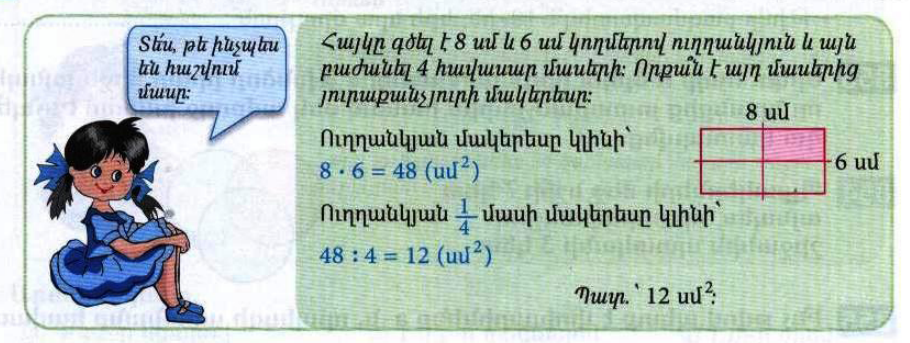 Թվի մաս գտնելը:  Օրինակ՝ 24-ի   մասը գտնելու համար․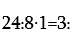 Դասարանական առաջադրանքներ 1․ Գտի՛ր թվի նշված մասը35-ի  մասը  35:7x1=5426-ի  մասը 426:6x1=71162-ի  մասը 162:9x1=182000-ի  մասը 2000:10x1=2002․ Հաշվի՛ր 360լ-ի   մասը 360:12x1=30510-ու   մասը 510:17x1=30480կմ-ի   մասը 480:16x1=303․ Ավտոմեքենան պետք է անցներ 240կմ ճանապարհ։ Ճանապարհի  մասն անցնելուց հետո քանի՞ կիլոմետր կմնա նրան դեռ անցնելու։ 240:3x1=80 240-80=160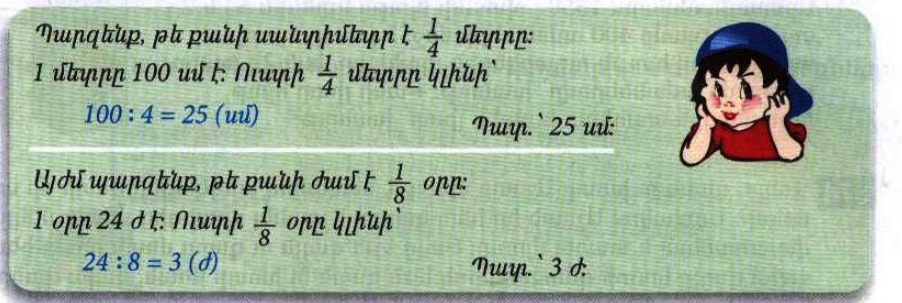 4․ Արտահայտի՛ր նշված միավորներով։  մ =20 սմ100:5x1=20 մ =5 սմ100:20x1=5 կմ = 40 մ1000:25x1=40 կգ = *գ1000:5x1=2005․ Արտահայտի՛ր նշված միավորներով։ 2405մլ=2լ405մլ7006մլ=7լ6մլ7041=7լ41մլ 6․ Աննան 24 տետրի համար վճարեց 560դրամ ավելի, քան Անին՝ նույնպիսի 16 տետրի համար։ Արան որքա՞ն պետք է վճարեր 12 տետրի համար։24-16=8 8:560=70 70x12=8407․ Ջրավազանում կար 9600լ ջուր։ Այգին ջրելու համար պապիկն օգտագործեց այդ ջրի քառորդ մասը։ Որքա՞ն ջուր մնաց ջրավազանում։ 9600:4=24008․ Ավտոբուսը 4ժ-ում անցավ 240կմ ճանապարհ։ Ավտոմեքենան այդ նույն ճանապարհը քանի՞ ժամում կանցնի, թե գնա ավտոբուսից 20կմ/ժ –ով արագ։ 240:4=60 60+20=80 240:80=3Տնային առաջադրանքներ1․ Գտի՛ր թվի նշված մասը30-ի    մասը: 30:2x1=15     164-ի   մասը: 164:4x1=41      3000-ի    մասը: 3000:100x1=302․ Հաշվի՛ր 240կգ-ի   մասը  240:5x1=48կգ420դրամի   մասը 420:6 x1=70դրամ18ժ-ի   մասը 18:3 x1=6ժ3․ Աննան գնել էր 800գ կարագ, որի  մասն օգտագործեց թխվածքի համար։ Որքա՞ն կարագ նա օգտագործեց թխվածքի համար։ 800գ-ի  800:5 x1=160գ4․ Արտահայտի՛ր նշված միավորներով։  տ = 125կգ ց = 25կգ ր = 12վ ժ =  3ր օր = 2ժ 5․ Արտահայտի՛ր նշված միավորներով։ 3160դմ=3մ160դմ 5050սմ=50մ50սմ 6007սմ=60մ7սմ 6․ 20լ բենզինն արժե 9600դրամ։ Որքա՞ն պետք է վճարել ավտոմեքենայի բաքը 35լ բենզին լցնելու համար։ 9600:20=480դրամ 480x35=16800դրամ7․ Աննայի մտապահած թվի և 145-ի գումարը 6 անգամ մեծ է 62-ից։ ո՞ր թիվն է մտապահել Աննան։ 6x62=372 372-145=227  